טופס המלצה על מועמד/ת ללימודי תואר שני הרשמה לשנה"ל תשפ"ההמלצה מחבר/ת סגל באקדמיה *המלצה זו נדרשת ממועמד/ת שסיים/ה תואר ראשון בשלוש השנים האחרונותפרטי המועמד/תהנ"ל הציג/ה מועמדות ללימודי תואר שני בבית הספר לעבודה סוציאלית באוניברסיטת בר-אילן.נודה לך אם תואיל/י למלא שאלון הערכה זה. תשובותיך יסייעו לנו לקבל החלטה שקולה לגבי התאמת המועמד/ת ללימודים מתקדמים. הערכתך תישמר בסודיות גמורה.אין למסור טופס זה למועמד/תאת הטופס יש לשלוח לדוא"ל: harshama.swma@biu.ac.il ולכתוב בשורת הנושא את שם המועמד/ת* רצוי ממרצה בקורסי מתודה או סדנאות שההיכרות קרובה יותראנו מודים לך על שיתוף הפעולהשם משפחהשם פרטימס' ת"זשם הממליץ/התואר אקדמיתואר אקדמיתואר אקדמישם המוסדדוא"ל@משך ההיכרות עם המועמד/תסוג הקורס שלימדת את המועמד/ת (תאורטי, מתודה, בחירה, מחקר)סוג הקורס שלימדת את המועמד/ת (תאורטי, מתודה, בחירה, מחקר)א. איך היית מדרג/ת את המועמד/ת בין כלל התלמידים שלימדת בשלוש השנים האחרונות? א. איך היית מדרג/ת את המועמד/ת בין כלל התלמידים שלימדת בשלוש השנים האחרונות? ב. מהי לדעתך מידת ההתאמה של המועמד ללימודי תואר שני?ג. מהי לדעתך מידת ההתאמה של המועמד למסלול המחקרי?ד. לפניך מספר תכונות וכישורים ספציפיים של המועמד/ת. כל תכונה ניתן לדרג על פני רצף של שש רמות. אנא ציין/י את הציון המתאים ביותר להערכתך (לפי הרצף הבא):ד. לפניך מספר תכונות וכישורים ספציפיים של המועמד/ת. כל תכונה ניתן לדרג על פני רצף של שש רמות. אנא ציין/י את הציון המתאים ביותר להערכתך (לפי הרצף הבא):ד. לפניך מספר תכונות וכישורים ספציפיים של המועמד/ת. כל תכונה ניתן לדרג על פני רצף של שש רמות. אנא ציין/י את הציון המתאים ביותר להערכתך (לפי הרצף הבא):ד. לפניך מספר תכונות וכישורים ספציפיים של המועמד/ת. כל תכונה ניתן לדרג על פני רצף של שש רמות. אנא ציין/י את הציון המתאים ביותר להערכתך (לפי הרצף הבא):ד. לפניך מספר תכונות וכישורים ספציפיים של המועמד/ת. כל תכונה ניתן לדרג על פני רצף של שש רמות. אנא ציין/י את הציון המתאים ביותר להערכתך (לפי הרצף הבא):ד. לפניך מספר תכונות וכישורים ספציפיים של המועמד/ת. כל תכונה ניתן לדרג על פני רצף של שש רמות. אנא ציין/י את הציון המתאים ביותר להערכתך (לפי הרצף הבא):ד. לפניך מספר תכונות וכישורים ספציפיים של המועמד/ת. כל תכונה ניתן לדרג על פני רצף של שש רמות. אנא ציין/י את הציון המתאים ביותר להערכתך (לפי הרצף הבא):ד. לפניך מספר תכונות וכישורים ספציפיים של המועמד/ת. כל תכונה ניתן לדרג על פני רצף של שש רמות. אנא ציין/י את הציון המתאים ביותר להערכתך (לפי הרצף הבא):ד. לפניך מספר תכונות וכישורים ספציפיים של המועמד/ת. כל תכונה ניתן לדרג על פני רצף של שש רמות. אנא ציין/י את הציון המתאים ביותר להערכתך (לפי הרצף הבא):מצויןבינוניבינוניחלשאין מידע מספיק5433210כושר ניתוח ואינטגרציהכושר ניתוח ואינטגרציהכושר ניתוח ואינטגרציהכושר ניתוח ואינטגרציהשימוש מושכל בספרות מקצועיתשימוש מושכל בספרות מקצועיתשימוש מושכל בספרות מקצועיתשימוש מושכל בספרות מקצועיתכושר ביטוי בע"פכושר ביטוי בע"פכושר ביטוי בע"פכושר ביטוי בע"פכושר ביטוי בכתבכושר ביטוי בכתבכושר ביטוי בכתבכושר ביטוי בכתביכולת ביצוע מטלות ועמידה בלוח זמניםיכולת ביצוע מטלות ועמידה בלוח זמניםיכולת ביצוע מטלות ועמידה בלוח זמניםיכולת ביצוע מטלות ועמידה בלוח זמניםתרומה לדיון בכיתהתרומה לדיון בכיתהתרומה לדיון בכיתהתרומה לדיון בכיתהחשיבה מדעית שיטתיתחשיבה מדעית שיטתיתחשיבה מדעית שיטתיתחשיבה מדעית שיטתיתפתיחות, יכולת לשינוי וגמישות מחשבתיתפתיחות, יכולת לשינוי וגמישות מחשבתיתפתיחות, יכולת לשינוי וגמישות מחשבתיתפתיחות, יכולת לשינוי וגמישות מחשבתיתהשקעה ויוזמההשקעה ויוזמההשקעה ויוזמההשקעה ויוזמהיצירתיות ומקוריותיצירתיות ומקוריותיצירתיות ומקוריותיצירתיות ומקוריותמוטיבציהמוטיבציהמוטיבציהמוטיבציהיכולת להתבוננות פנימיתיכולת להתבוננות פנימיתיכולת להתבוננות פנימיתיכולת להתבוננות פנימיתיכולת לקבל ביקורתיכולת לקבל ביקורתיכולת לקבל ביקורתיכולת לקבל ביקורתיכולת לבקריכולת לבקריכולת לבקריכולת לבקרהתנהגות אתיתהתנהגות אתיתהתנהגות אתיתהתנהגות אתיתיכולת לקבל שונות בין אישיתיכולת לקבל שונות בין אישיתיכולת לקבל שונות בין אישיתיכולת לקבל שונות בין אישיתיכולת לקבל כללים של המסגרת האקדמית יכולת לקבל כללים של המסגרת האקדמית יכולת לקבל כללים של המסגרת האקדמית יכולת לקבל כללים של המסגרת האקדמית ה. מידע רלוונטי נוסף שחשוב שנדע:ה. מידע רלוונטי נוסף שחשוב שנדע:ה. מידע רלוונטי נוסף שחשוב שנדע:ה. מידע רלוונטי נוסף שחשוב שנדע:ה. מידע רלוונטי נוסף שחשוב שנדע:ה. מידע רלוונטי נוסף שחשוב שנדע:תאריךשם הממליץ/החתימה(אלקטרונית)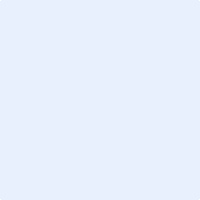 